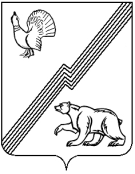 АДМИНИСТРАЦИЯ ГОРОДА ЮГОРСКАХанты-Мансийского автономного округа – Югры ПОСТАНОВЛЕНИЕот  05 марта 2018 года  										№ 647О признании утратившим силу постановления администрации города Югорска от 25.08.2011 № 1802 «О Порядке утверждения технических заданий по разработке инвестиционныхпрограмм организаций коммунального комплекса по развитию систем коммунальной инфраструктурыв городе Югорске»В соответствии с Федеральным законом от 29.12.2014 № 458-ФЗ «О внесении изменений в Федеральный закон «Об отходах производства и потребления», отдельные законодательные акты Российской Федерации и признании утратившими силу отдельных законодательных актов (положений законодательных актов) Российской Федерации»:1. Признать утратившим силу постановление администрации города Югорска                              от 25.08.2011 № 1802 «О Порядке утверждения технических заданий по разработке инвестиционных программ организаций коммунального комплекса по развитию систем коммунальной инфраструктуры в городе Югорске».2. Опубликовать постановление в официальном печатном издании города Югорска               и разместить на официальном сайте органов местного самоуправления города Югорска. 3. Настоящее постановление вступает в силу после его официального опубликования.Глава города Югорска							                         Р.З. Салахов